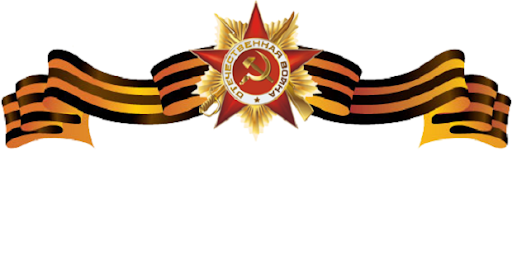 Шемет Василий Никитович1916 г. - 1998 г.Шемет Василий Никитович, родился в 1916 году в станице Каневской. Казачья семья Шемет имела земельный надел. Василий закончил 4 класса средней школы и работал с семьей на полях. Во время коллективизации все было национализировано и прадедушка, Шемет Василий, освоил профессию механика и начал трудовую деятельность в колхозе имени Калинина. Некоторое время работал помощников комбайнера, позже трактористом.По достижению совершеннолетия был призван в Красную Армию и, по окончании военной школы, в 1939 году был отправлен на Советско-финскую войну. В конце 1940 года Шемет Василий демобилизовался из рядов Красной Армии и приехал домой, в станицу Каневскую Краснодарского края, где и познакомился с юной Крамарь Марией (впоследствии ставшей его супругой). Однако. по истечении полугода, в июне 1941 года, прадед ушел на Великую Отечественную войну.Долгий и тяжелый путь прошел Шемет Василий в годы войны, в середине которой попал в плен к фашистским захватчикам. Совершив побег из плена, продолжил защищать Родину и дошел до Берлина, где и встретил Великую Победу. Шемет Василий Никитович был дважды ранен, а также имел серьезную контузию. Демобилизовался из рядов Советской Армии в 1946 году и вернулся домой, в родную станицу.В 1946 году мой прадед, Шемет Василий Никитович, женился на дождавшейся его с войны, Крамарь Марии Поликарповне, коротая в последствии родила ему троих сыновей: Павла, Петра и Дмитрия. Старший сын, Шемет Павел Васильевич, является моим дедушкой.После окончания Великой Отечественной войны Шемет Василий Никитович проделал огромный трудовой путь. Работал комбайнером в колхозе имени Калинина. В этой работе достигал больших успехов (завоевывал переходящее знамя, награжден правительственными знаками отличия). В частности, награжден медалями ВДНХ (бронзовой, серебряной и золотой). Шемет Василий Никитович ушел из жизни в возрасте 82-х лет в 1998 году. Имел инвалидность первой группы Великой Отечественной войны и много правительственных наград, в числе которых Орден Отечественной войны II степени, а также Медаль «За Победу над Германией в Отечественной войне 1941-1945 гг.». Нельзя окончить рассказ о моем прадеде, не сказав хоть несколько слов о прабабушке, Шемет Марии Поликарповне, которая родилась в 1923 году в станице Каневской. Прабабушка окончила 4 класса средней школы, однако была вынуждена прекратить учебу в период голодомора 1933 года (в семье в этот год умерло 10 детей). В 15-ти летнем возрасте Шемет Мария Поликарповна была направлена на курсы трактористов, после чего стала одной из первых девушек трактористок в колхозе Калинина. В 1941 году, проводив на войну своего любимого, Шемета Василия, прошла обучение на агротехника и в период Великой Отечественной войны работала на полях, снабжая фронт хлебом. Была отмечена правительственными наградами за работу в тылу и Победу над Германией. По окончании войны и после рождения моего деда, Шемета Павла Васильевича, работала заведующей детской площадкой (детским садом). Однако, после рождения второго сына, оставила работу и посвятила себя заботе о семье. У Шемета Василия Никитовича, 5 внуков. Моя мама, Попова Татьяна Павловна, дочь старшего сына Шемета Павла Васильевича, ветеран МВД, подполковник полиции в отставке и, в настоящее время, педагог-психолог ГАПОУ КК «Каневской аграрно-технологический колледж». Я знаю и помню подвиг своего прадеда! Горжусь и стараюсь быть достойным его правнуком! 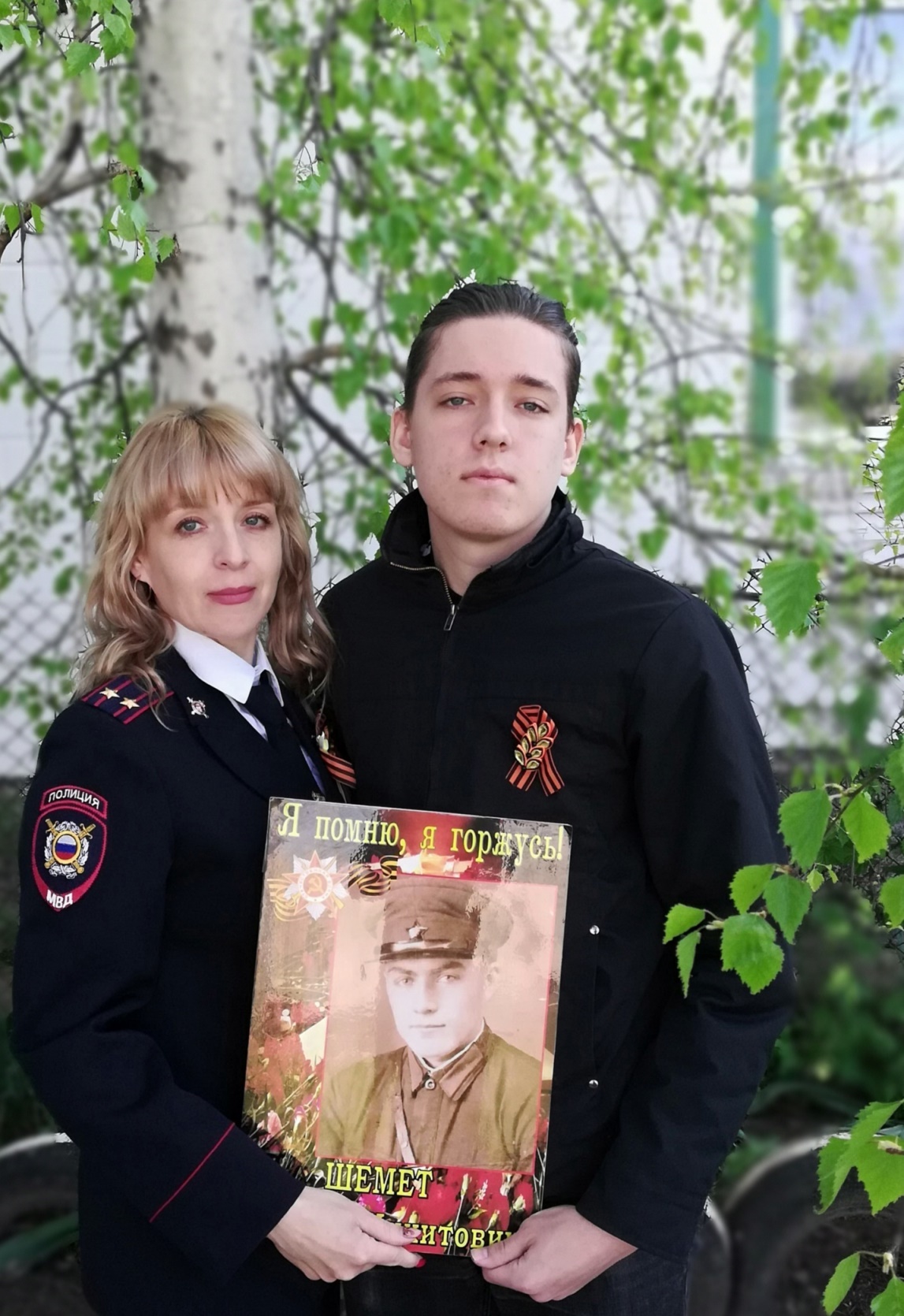 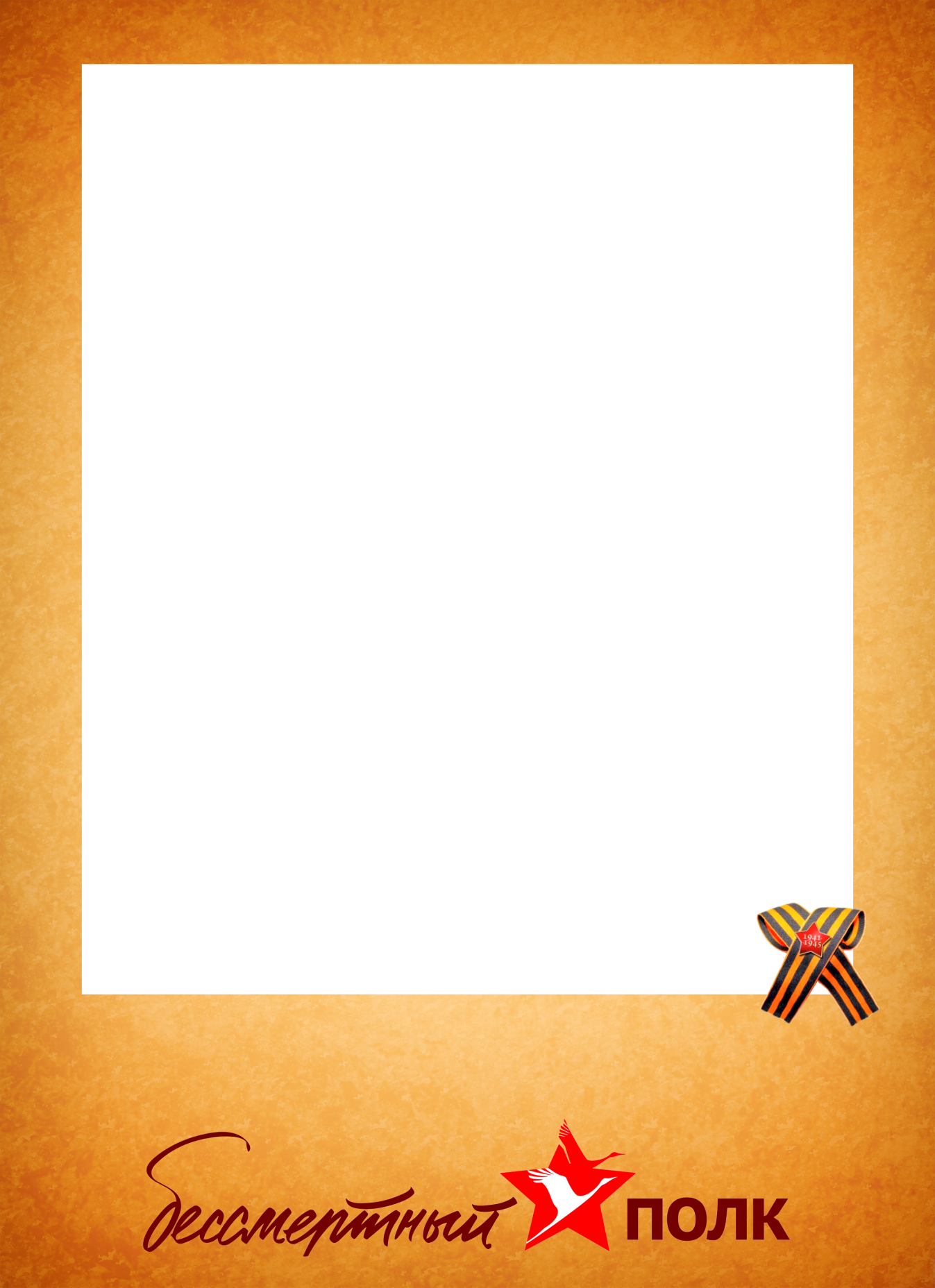 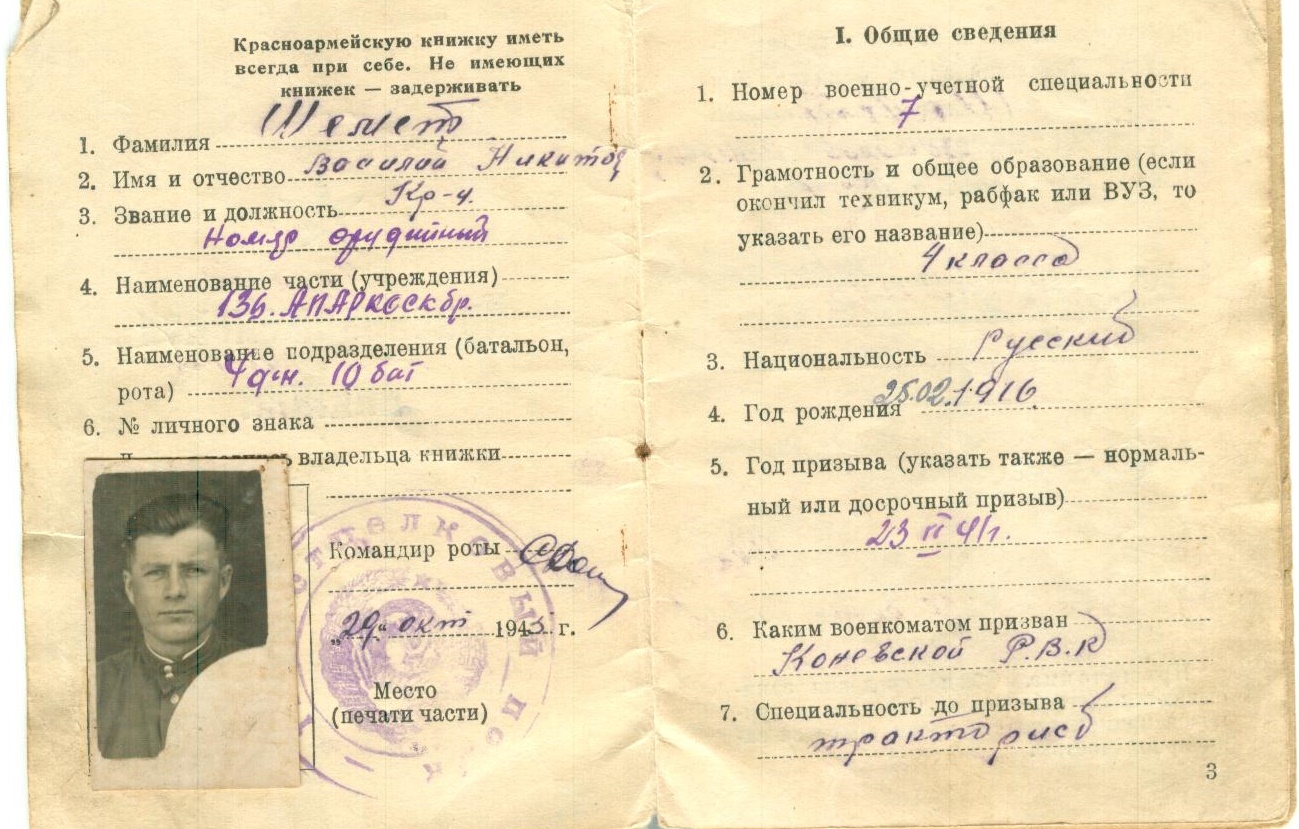 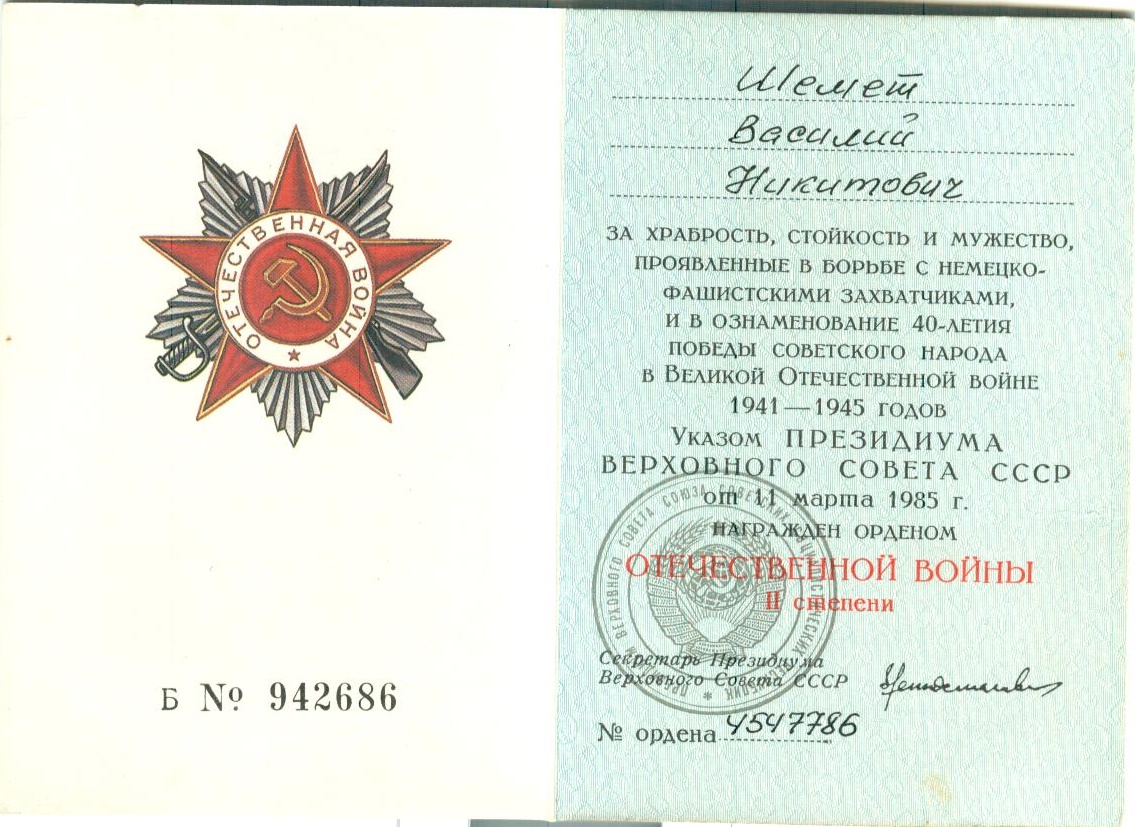 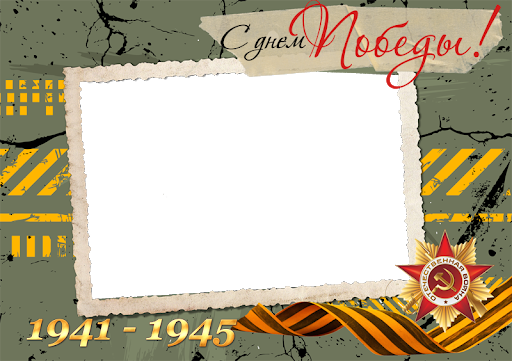 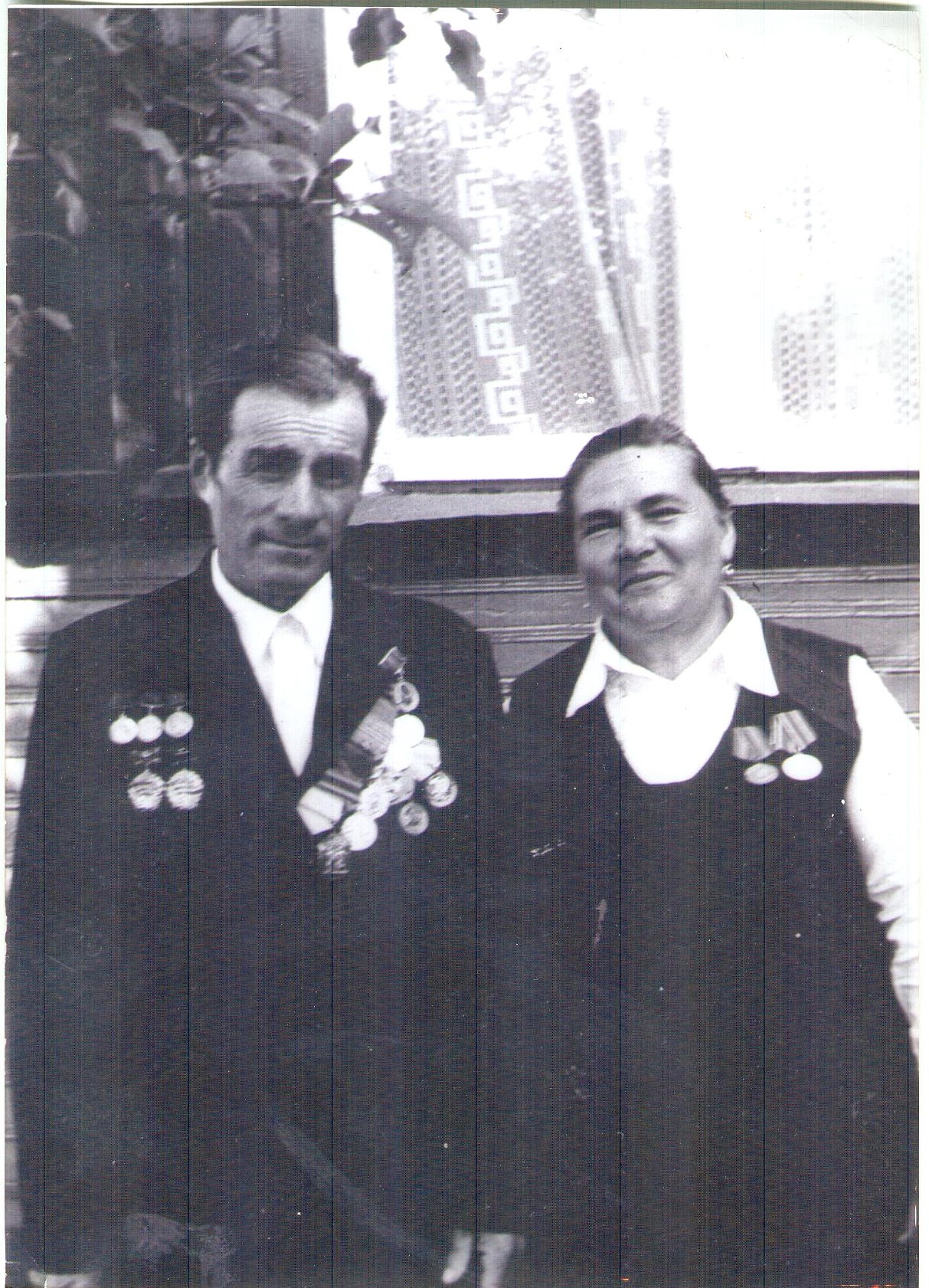 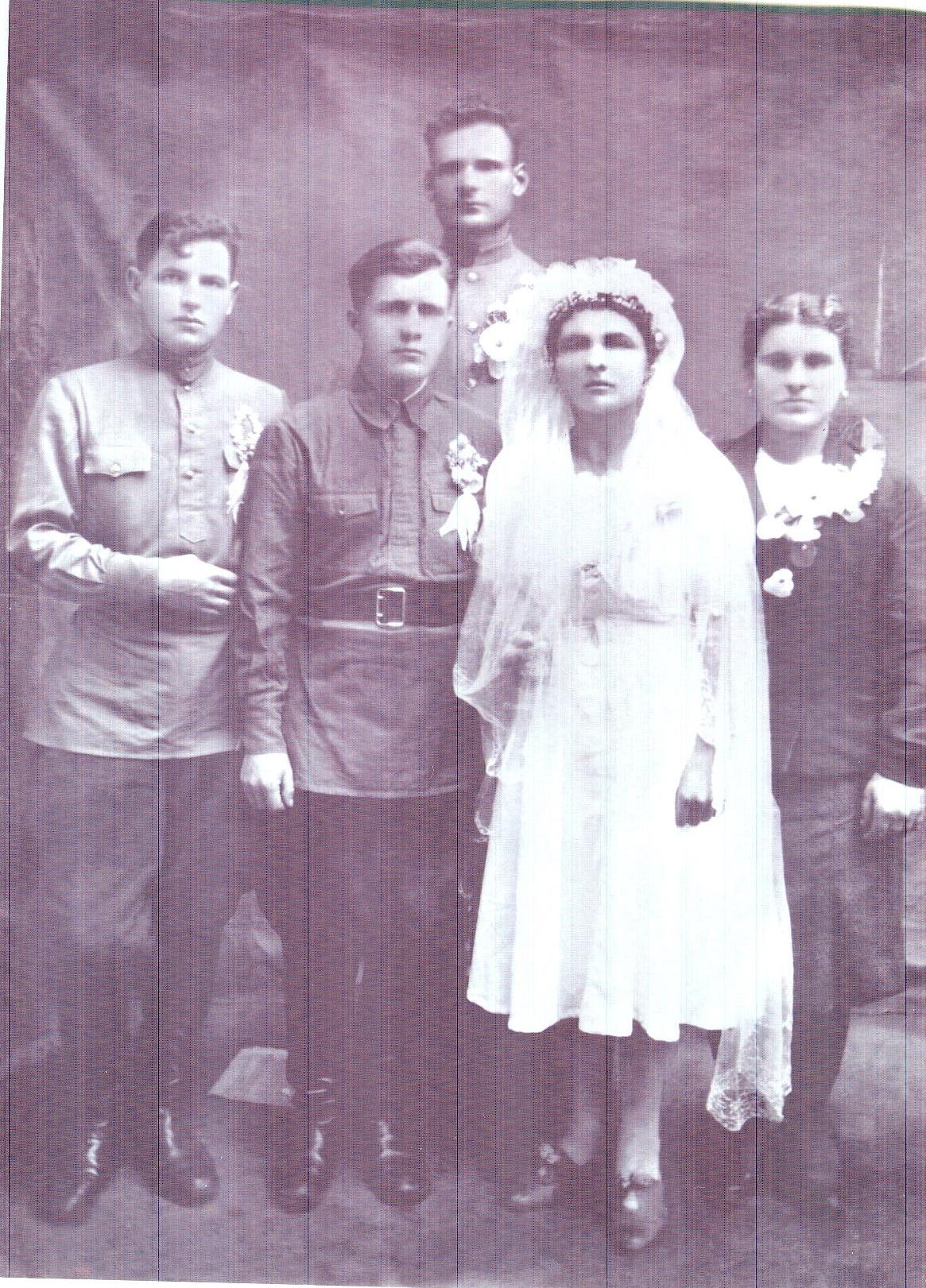 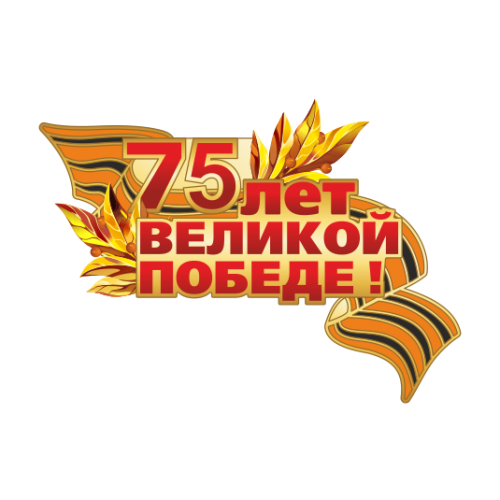 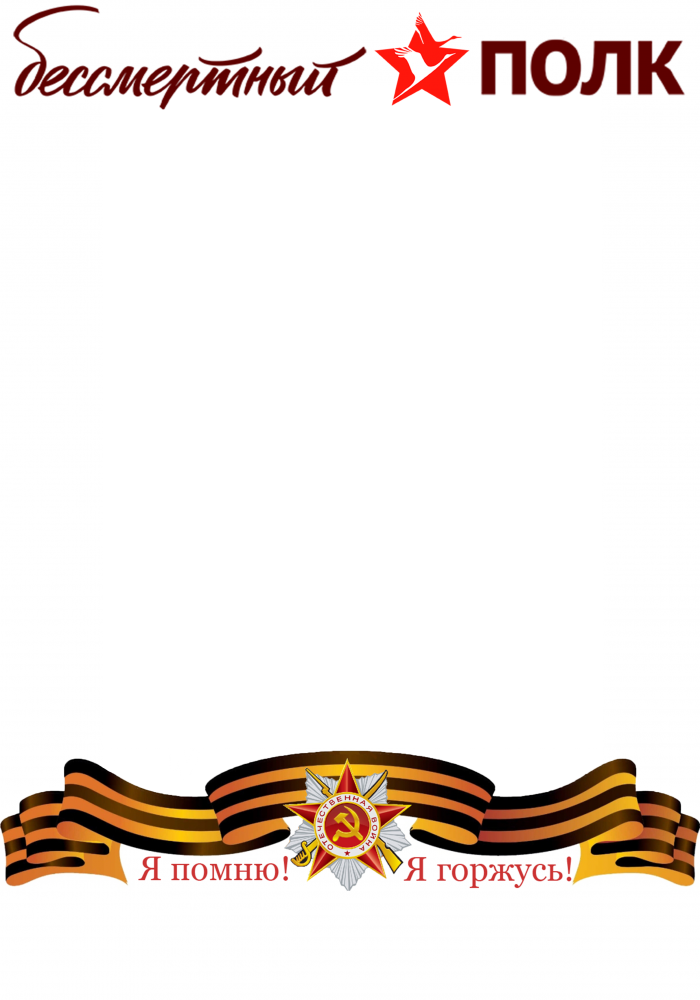 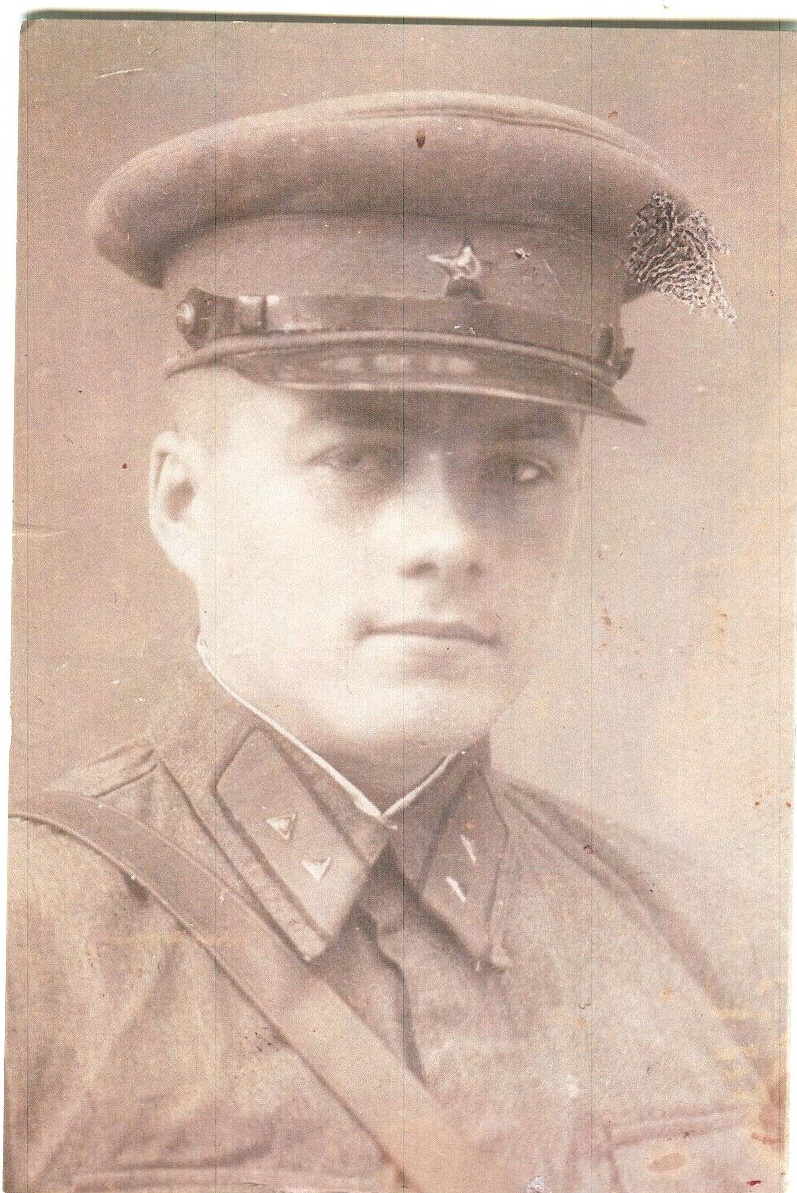 